
16. AKVA KONGRES 
sobota 22. dubna 2017
Hotel Hajčman, Strojírenská 11 Žďár nad Sázavou
Tato tradiční akce se může uskutečnit pouze díky sponzorům:
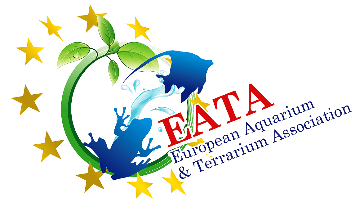 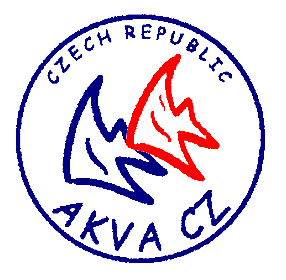 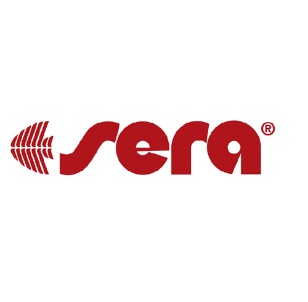 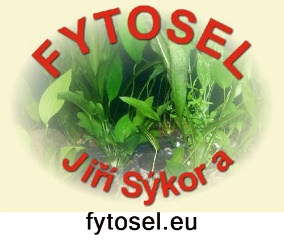 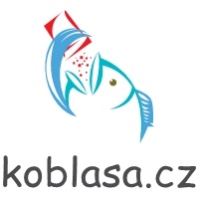 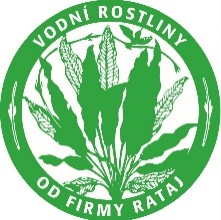 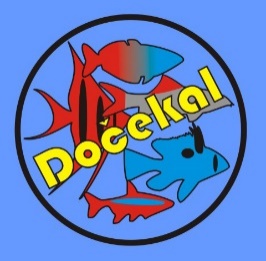 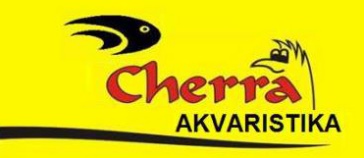 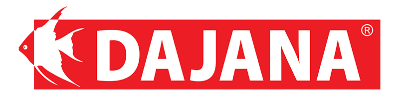 PROGRAM                                     Zdeněk DočekalS pomocí členů spolku                                    IČO: 11002891POŘÁDÁTETRA  Žďár nad Sázavou10:00zasedání UNIE AKVARISTŮ ČR – AKVA CZ       PŘEDNÁŠKOVÉ ODPOLEDNE S TOMBOLOU
       vstupné na přednášky 60 Kč13:00Slavnostní zahájení prezidentem UNIE AKVARISTŮ ČR    prof. MVDr. Petrem Dvořákem, CSc.13:30JIHOAMERIČTÍ SUMCI V ČECHÁCH
přednáší Ing. Milan Tichavský  z Opavy14:45ECHINODORY V AKVARISTIKE
přednáší Mgr. Jozef Somogyi, PhD.  z Bratislavy16:00losování TOMBOLY, cena losu 20 Kč 19:00SLAVNOSTNÍ VEČER PRO PŘÁTELE A PŘÍZNIVCE AKVARISTIKY
K poslechu a tanci bude hrát David Hamerský.
Večeře bude podávána formou švédských stolů.
Vstupné na večírek se bude prodávat při vstupu na přednášky v ceně 200 Kč.V neděli 23. dubna 2017 bude možnost po osobní domluvě s chovatelem navštívit od 10:00 některé odchovny členů spolku TETRA Žďár nad Sázavou.Možnost ubytování v HOTELU HAJČMAN:Možnost ubytování v HOTELU HAJČMAN:Ubytování je nutno nahlásit do 8. dubna 2017.Ubytování je nutno nahlásit do 8. dubna 2017.cena: 1 lůžkový pokoj + snídaně 880 Kč2 lůžkový pokoj + 2x snídaně 1330 Kč Kontakt: Zdeněk Dočekal, tel.: 602 886 828, email: akvadocekal@seznam.czKontakt: Zdeněk Dočekal, tel.: 602 886 828, email: akvadocekal@seznam.cz